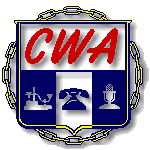 Origin: CWA Local 3805 established a scholarship fund provided by contributions in lieu of flowers for deaths in our members’ families. Scholarships: The contributions will be used to maintain a yearly offering of five scholarships; four in the amount of $500 and one in the amount of 1,000. Eligibility: Children of active members of CWA Local 3805 or any children that the active member over which holds legal guardianship. Applicants must be at least either high school graduates or high school students who will graduate during the year in which they apply.Dates: Applications will be accepted up until the start of the monthly membership meeting on September 8, 2015. The drawing will be held during the September 8, 2015 membership meeting. Selections: Winners are chosen by drawing. Winners will be notified.School/Study Requirements: These are partial scholarships and non-college tuition aid. No specific courses are required. Scholarship winners may pursue whatever courses they wish.